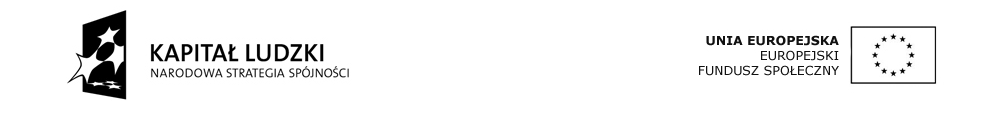 Załącznik nr 5O ś w i a d c z e n i e Ja, niżej podpisany/a ….......................................................................................................................                                                                               (czytelnie imię i nazwisko osoby)PESEL            świadom/a odpowiedzialności za składanie oświadczeń niezgodnych z prawdą oświadczam, iż na dzień składania niniejszego oświadczenia:nie pracuję w instytucji/instytucjach uczestniczącej/uczestniczących w realizacji PO KL 
(tj. Instytucji Zarządzającej, Instytucji Pośredniczącej, Instytucji Wdrażającej/Instytucji Pośredniczącej II stopnia, Regionalnych Ośrodkach EFS, Krajowym Ośrodku EFS, Krajowej Instytucji Wspomagającej), pracuję w instytucji/instytucjach uczestniczącej/uczestniczących w realizacji PO KL 
(tj. Instytucji Zarządzającej, Instytucji Pośredniczącej, Instytucji Wdrażającej/Instytucji Pośredniczącej II stopnia, Regionalnych Ośrodkach EFS, Krajowym Ośrodku EFS, Krajowej Instytucji Wspomagającej), niemniej nie zachodzi konflikt interesów bądź podwójne finansowanie w przypadku zatrudnienia w niniejszym projekcie,nie jestem zaangażowany/a w realizację innych projektów PO KL i/lub projektów realizowanych w ramach Narodowych Strategicznych Ram Odniesienia (NSRO) u Beneficjenta na podstawie stosunku pracy lub stosunku cywilnoprawnego,jestem zaangażowany/a w realizację innych projektów PO KL i/lub projektów realizowanych w ramach NSRO u Beneficjenta i/lub u innych Beneficjentów na podstawie stosunku pracy i/lub stosunku cywilnoprawnego i oświadczam, że łączne zaangażowanie w realizację zadań we wszystkich projektach NSRO nie przekracza 240 godzin miesięcznie:zobowiązuję się do niezwłocznego powiadomienia Beneficjenta o każdej zmianie mojego zaangażowania w realizację projektów NSRO........................................................................................data i czytelny podpis osoby zatrudnianej/angażowanej do projektu